Распространение педагогического опыта по внедрению инновационной деятельностиучителей начальной школы МОУ «СОШ №40 с УИОП» г. Воркуты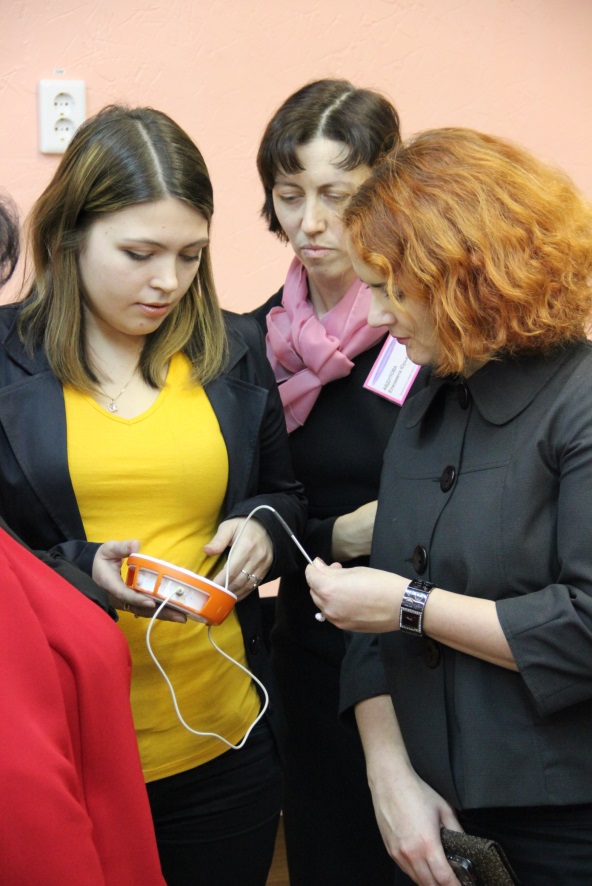 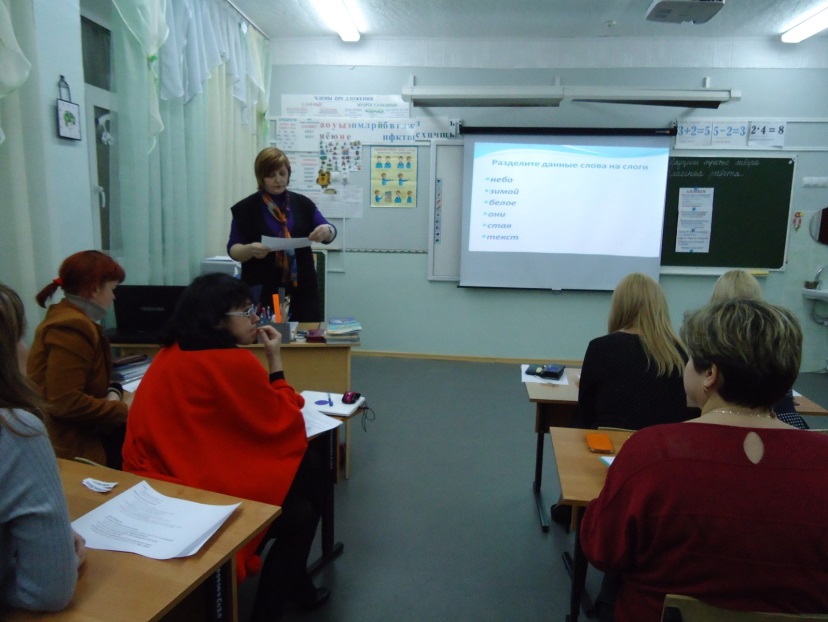 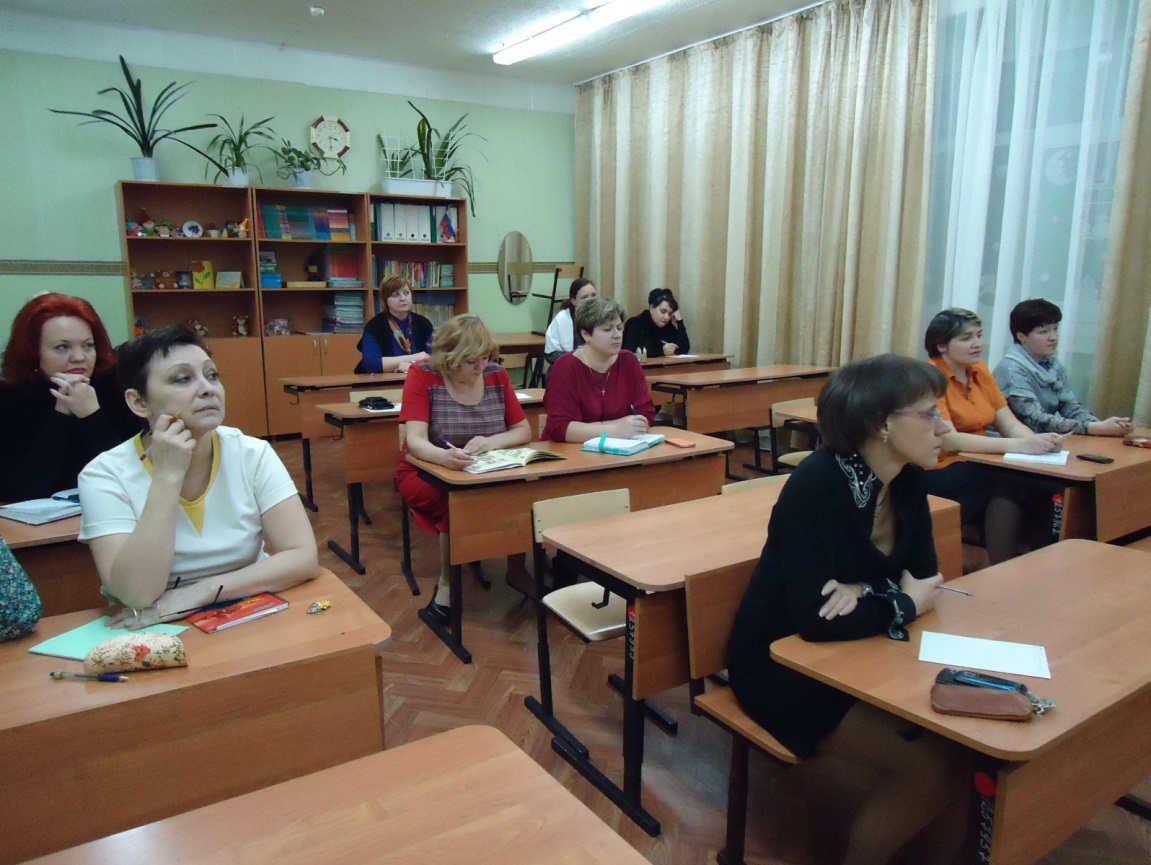 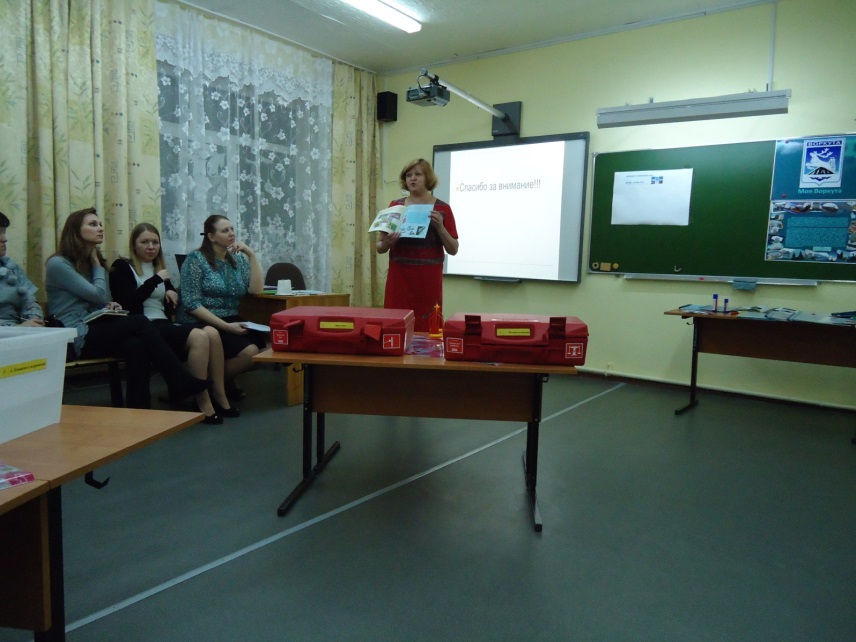 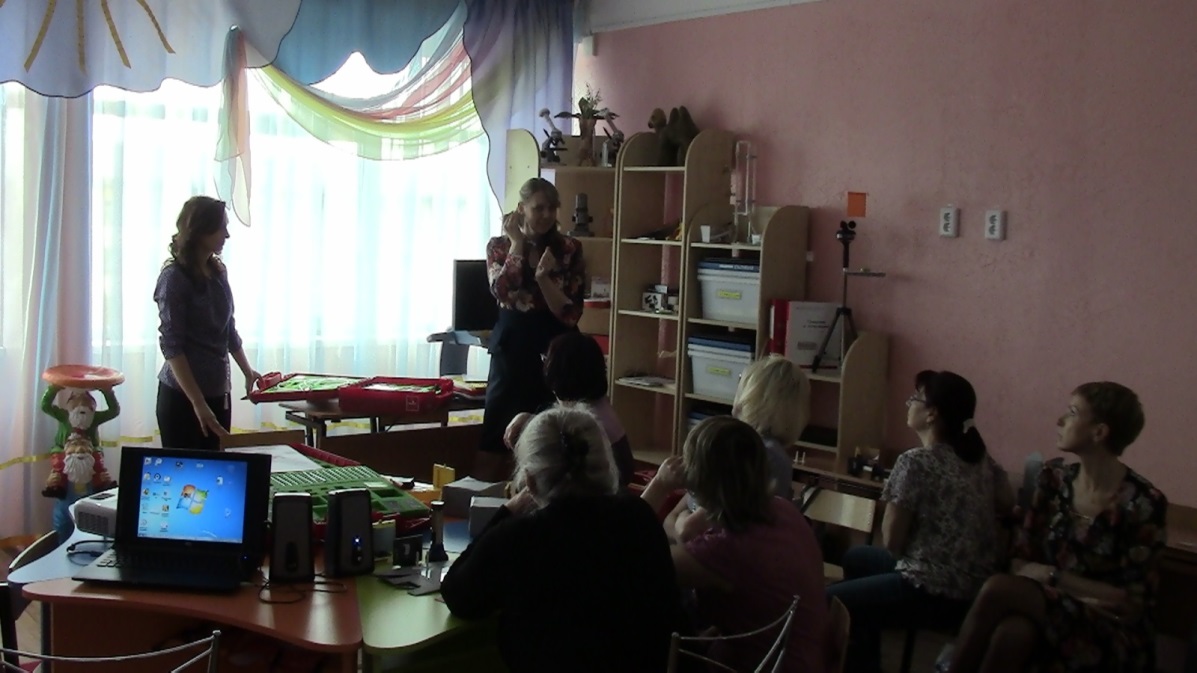 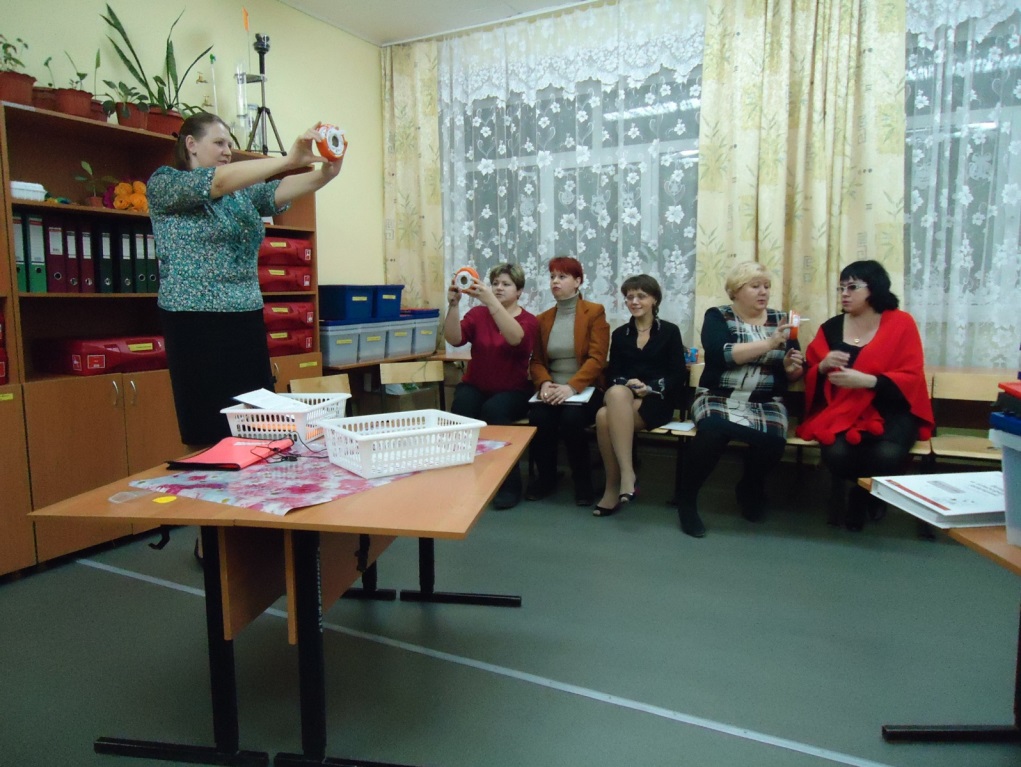 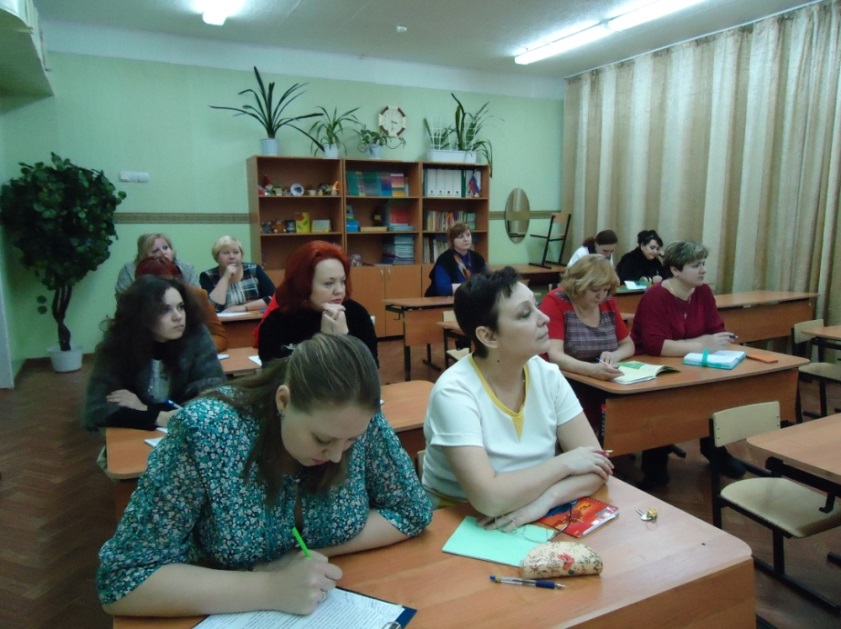 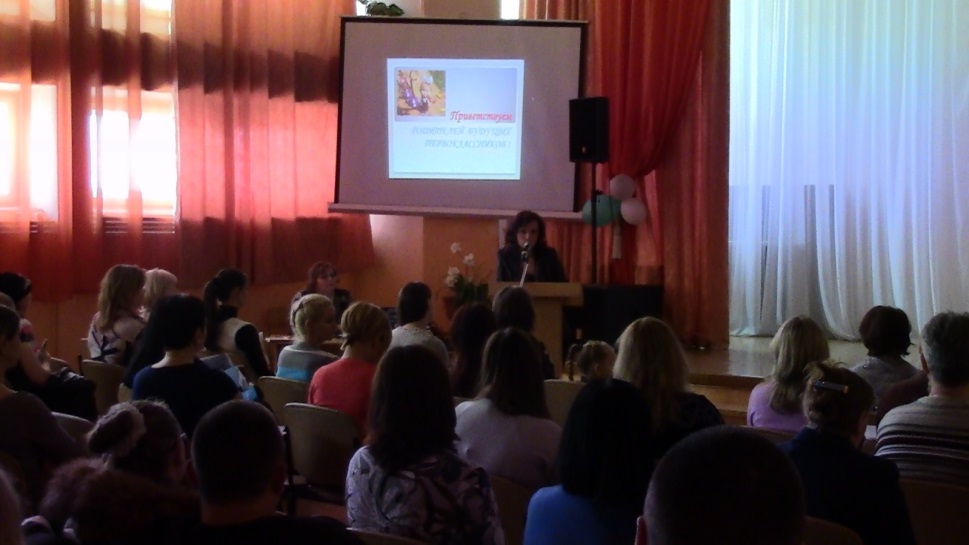 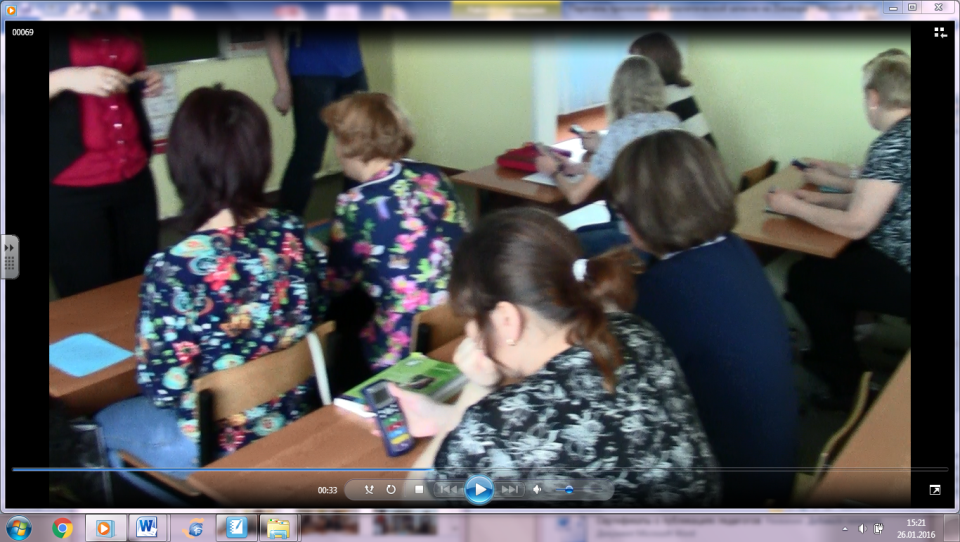 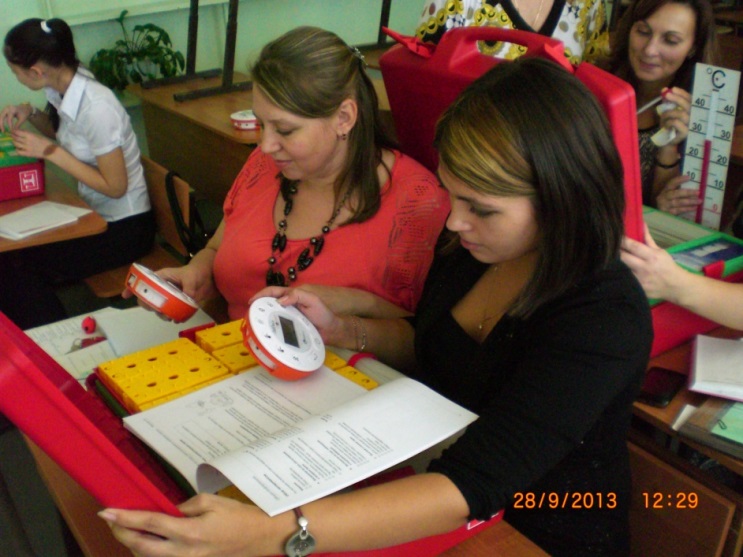 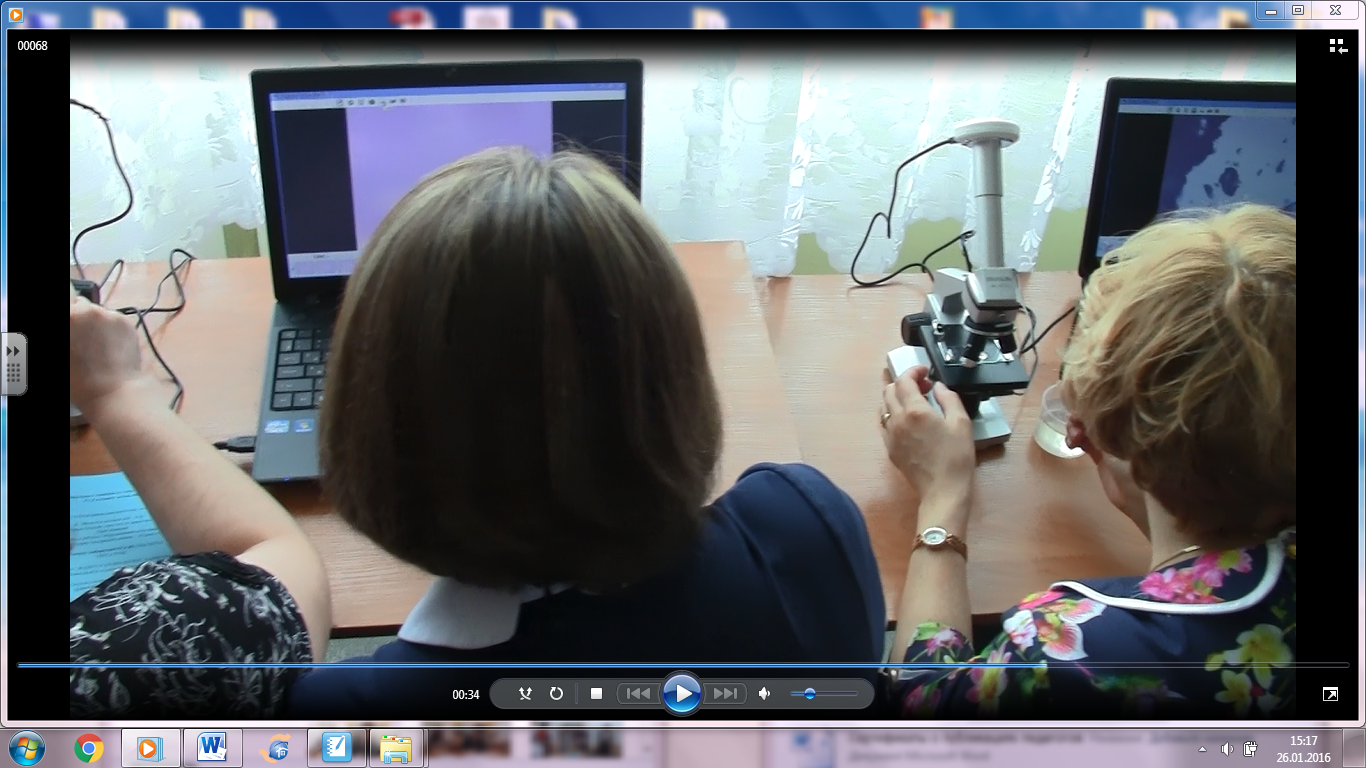 